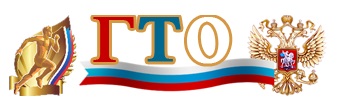 «Для чего нужно ГТО в дошкольном возрасте?» С сентября 2014года, по поручению президента России, снова вводится физкультурный комплекс ГТО. Сдавать спортивные нормативы школьники будут с шести лет. За хорошие результаты подросткам обещают знаки отличия, а также присвоение спортивных разрядов и званий. А с 2015 года, помимо результатов ЕГЭ, при поступлении в ВУЗы будут учитывать и результаты сдачи норм ГТО.Новая система предусматривает целых 11 возрастных групп. Теперь физические упражнения могут сдавать дети от 6 лет и даже 70-летние. То есть принять участие в новом комплексе ГТО сможет практически любой желающий и защите Родины. Почему ГТО стоит прививать, именно, начиная с дошколят? Физическое развитие ребенка – это, прежде всего двигательные навыки. Координацию движений определяют развитием мелкой и большой моторики. Именно в дошкольном возрасте закладывается основа для физического развития, здоровья и характера человека в будущем. Этот период детства характеризуется постепенным совершенствованием всех функций детского организма. Ребенок этого возраста отличается чрезвычайной пластичностью. Для развития координации движений сензитивным является старший дошкольный возраст. Именно в это время ребёнку следует приступать к занятиям гимнастикой, фигурным катанием, балетом и т. п. Этот период – период самого активного развития ребенка, в двигательном, так и в психическом развитии. С точки зрения же психологов, динамика физического развития неразрывно связана с психическим и умственным развитием.Начинать подготовку к сдаче нормативов стоит уже с детского сада — так, чтобы уже к начальной школе маленький человечек был готов к труду и обороне, по крайней мере, на своем уровне. И нормы ГТО 1 ступени могут стать для него той отправной точкой, которая приведет его к великим достижениям уже во взрослой жизни.При этом родителям очень настоятельно рекомендуется изучить имеющиеся у нас на сайте нормы ГТО для школьников 6-8 лет, чтобы оценить степень подготовленности, а главное, спланировать план развития. Все дело в том, что каждый ребенок в таком возрасте растет очень быстро — соответственно, существенно меняются и физические возможности. По этой причине стоит проводить занятия физической культурой регулярно, с постепенным увеличением нагрузок. Но обязательно перед активными действиями стоит проконсультироваться с врачами и специалистами, поскольку все дети разные.    5 июня 2018 года ребята нашего детского сада первый	раз приняли участие  в фестивале всероссийского физкультурно- оздоровительного комплекса ГТО. Ребята достойно показали себя, завоевав 2 золотых, 6 серебрянных и 1 бронзовый значок.   Мы гордимся нашими юными спортсменами.  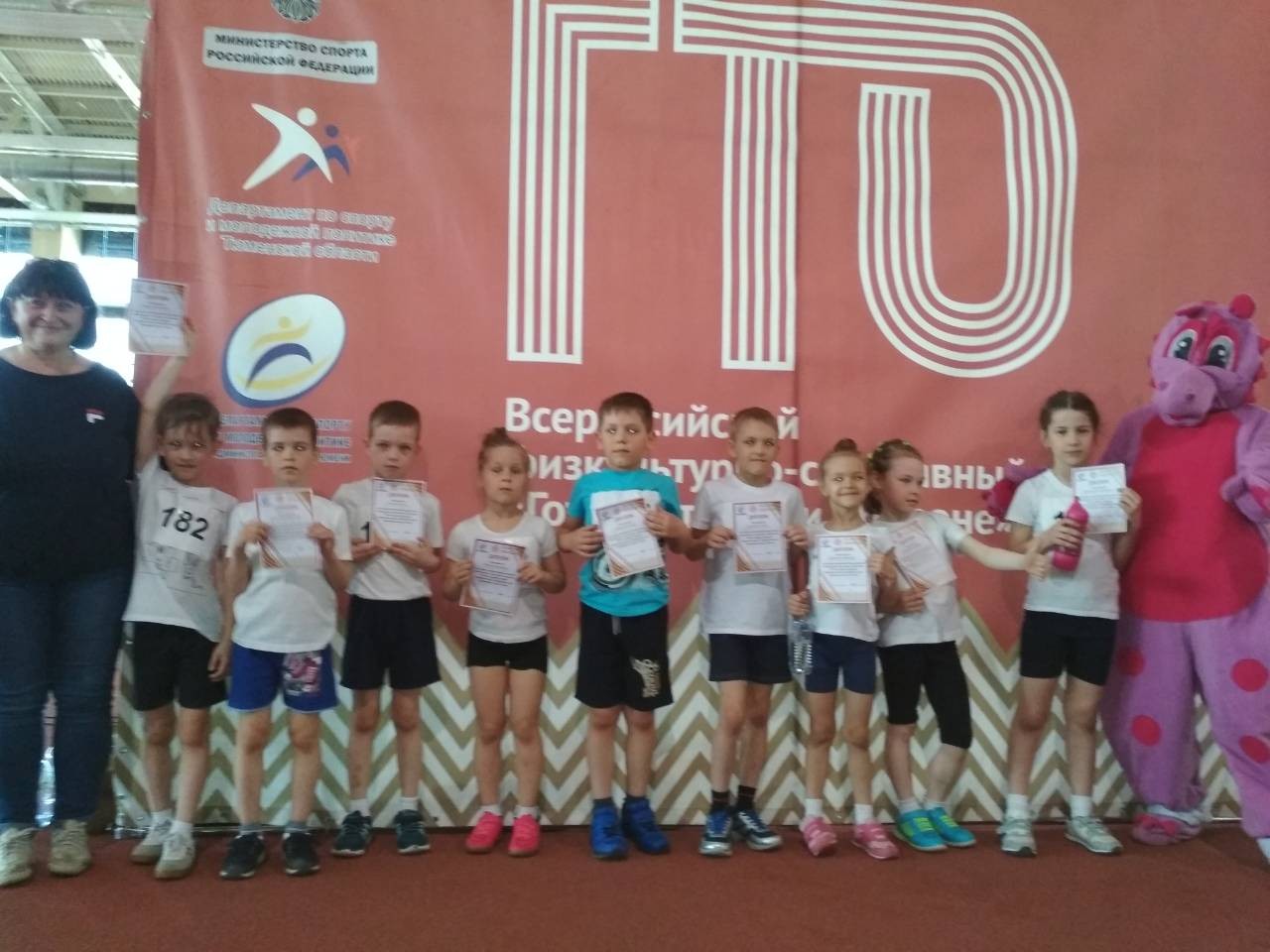 I СТУПЕНЬ (6-8) ДевочкиI СТУПЕНЬ (6-8) ДевочкиI СТУПЕНЬ (6-8) ДевочкиI СТУПЕНЬ (6-8) ДевочкиI СТУПЕНЬ (6-8) ДевочкиI СТУПЕНЬ (6-8) ДевочкиВид испытания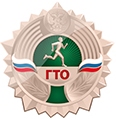 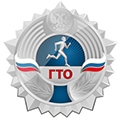 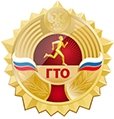 Обязательные испытания (тесты)Обязательные испытания (тесты)Обязательные испытания (тесты)Обязательные испытания (тесты)Обязательные испытания (тесты)Обязательные испытания (тесты)1Бег на 30 м (с) 7,16,86,22Смешанное передвижение (1 км мин,с)7.357.056.003Сгибание и разгибание рук в упоре лежа на полу (кол-во раз)46114Наклон вперед из положения стоя  на гимнастической скамье (от уровня скамьи – см)+3+5+9Испытания (тесты) по выборуИспытания (тесты) по выборуИспытания (тесты) по выборуИспытания (тесты) по выборуИспытания (тесты) по выборуИспытания (тесты) по выбору5Прыжок в длину с места толчком двумя ногами (см)1051151356Метание теннисного мяча в цель, дистанция 6 м (кол-во раз)1237Поднимание туловища из положения лежа на спине (количество раз за 1 мин)182130Количество испытаний (тестов), необходимых для получения знака отличия ВФСК «ГТО»Количество испытаний (тестов), необходимых для получения знака отличия ВФСК «ГТО»667I СТУПЕНЬ (6-8) МальчикиI СТУПЕНЬ (6-8) МальчикиI СТУПЕНЬ (6-8) МальчикиI СТУПЕНЬ (6-8) МальчикиI СТУПЕНЬ (6-8) МальчикиI СТУПЕНЬ (6-8) МальчикиВид испытанияОбязательные испытания (тесты)Обязательные испытания (тесты)Обязательные испытания (тесты)Обязательные испытания (тесты)Обязательные испытания (тесты)Обязательные испытания (тесты)1Бег на 30 м (с) 6,96,76,02Смешанное передвижение (1 км мин,с)7.106.405.203Сгибание и разгибание рук в упоре лежа на полу (кол-во раз)710174Наклон вперед из положения стоя  на гимнастической скамье (от уровня скамьи – см)+1+3+7Испытания (тесты) по выборуИспытания (тесты) по выборуИспытания (тесты) по выборуИспытания (тесты) по выборуИспытания (тесты) по выборуИспытания (тесты) по выбору5Прыжок в длину с места толчком двумя ногами (см)1101201406Метание теннисного мяча в цель, дистанция 6 м (кол-во раз)2347Поднимание туловища из положения лежа на спине (количество раз за 1 мин)212435Количество испытаний (тестов), необходимых для получения знака отличия ВФСК «ГТО»Количество испытаний (тестов), необходимых для получения знака отличия ВФСК «ГТО»667